Präsens – Verben mit VokalvechselIch __________________(tragen) ein rotes Kleid.Du __________________ (schlafen) ruhig.Wir____________________ (laufen) sehr schnell.Er _____________________(tragen) Jeans.Es _____________________(tragen) schwarze Shuhe.Wir _____________________(tragen) Jeans.Er _____________________(laufen) sehr schnell.Ihr _____________________(tragen) schöne Blusen.Ich _____________________(schlafen) jetzt.Er _____________________(tragen) ein Hemd.Es _____________________(schlafen) die ganze Nacht.Du _____________________(laufen) zu mir.Er _____________________(tragen) weisse Socken.Sie _____________________(tragen) Jeans.Er _____________________(schlafen) mit mir.Ich _____________________(tragen) einen grauen Schal.Ihr _____________________(laufen) heute.Sie _____________________(tragen) ein rotes Kleid.Er _____________________(tragen) ein Buch.Ihr _____________________(schlafen) bei mir heute Abend.Du _____________________(tragen) Jeans.Er _____________________(laufen) langsam.Ich _____________________(tragen) eine blaue Bluse.Er _____________________(schlafen) zu Hause.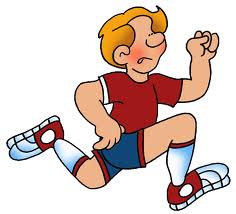 